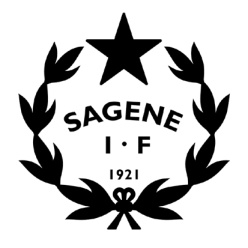 Tid: 		26. mai 2020 kl. 18-20Sted:		Klubbhuset Inviterte:	Styrets arbeidsutvalgFrafall: 	 	RagnhildSAKSLISTEVedtakssaker Rekrutteringsleder tilbake i jobb? – Sak behandlet på epost 11/5. Bakgrunn: På styremøtet 7/5 ble mulighetene for å få rekrutteringsleder (RL) tilbake i jobb før sommeren diskuter, og DL fikk i oppgave å utrede dette. DL sende sine avklaringer og anbefalinger i saken til arbeidsutvalget på epost 11. mai, og arbeidsutvalget gjorde vedtak i saken på epost samme dag. Saken ble behandlet på epost pga et ønske om å få rekrutteringsleder tilbake i jobb så raskt som mulig. Avklaringene og anbefalingene fra DL: RL brakk beinet 11/3 og var sykemeldt tom 13/4, så ble han permittert fom 19/3. Vi har betalt ham full lønn for hele mars. Iht advokaten til NHO/Abelia, så er det NAV som skal betale sykepenger fom 19/3 og ut sykemeldingsperioden og som også deretter tar over med vanlige dagpenger for permitteringen (vi har 2 dagers lønnsplikt innimellom der). I sum betyr dette at vi kan søke NAV om å få refundert det vi har betalt i lønn fom 19/3 tom 31/3 (minus to dager). Jeg anbefaler da at vi tar tilbake RL i full stilling (100 %) fom 18. mai. Da vil den siste halvdelen av mai dekkes av refusjon fra NAV, i juni er det utbetaling av feriepenger til ham og dette er avsatt på konto og skulle utbetales ham uansett, dvs. er det først fom juli vi får tilbake "den reelle lønnskostnaden" ved ham Det er mitt forslag at vi finansierer hele juli med de 54.000 kr vi har fått i refusjon for FFO fra statens pakke (men ikke lag tinn i budsjettet enda). Vi har også snakket med Sparebankstiftelsen, og de godkjente at vi også kunne bruke pengene fra dem (250.000 kr som utbetales i juni, og som vi har budsjettert med å bruke opp) på lønn til ansatte, så lenge de jobbet med barn og ungdom. Det betyr at vi også har disse i bakhånd ved behov. De siste dagene har vi i tillegg fått informasjon om at utbetalingen av både hodestøtten fra Oslo kommune og 80% av LAM- midlene fremskyndes og vil skje ila mai månes. Dette gjør at likviditetssituasjonen fremover ser betydelig lysere ut. De oppgavene RL skal løse fram tom juli er de oppgavene han har til vanlig som rekrutteringsleder, vedlagt ligger en oversikt. Det er verdt å merke seg at de flest av disse oppgavene handler om å få i gang igjen inntektsbringende aktivitet som allidrett, FFO osv., samt å planlegge rekrutterings/ markedsføringsarbeidet fra høsten av som vi er helt avhengige av. RL har også tatt ut en del ferie i 2020, og har ikke så mye igjen å ta ut i sommer. Det betyr at han kan organisere sommeraktivitet (Tine- fotballskole, AKS- uka osv). Idrettskretsens spådom er at mange barn og ungdom blir i Oslo hele sommeren, og at kommunen vil spe på med ekstra midler for å holde mest mulig aktivitet i gang. Vedtak: Rekrutteringsleder tar ut av permittering og tilbake i 100% jobb fom 18. mai 2020.  Sommeren – Aktivitet, anlegg, bemanning, sommerjobb, Gram-bilen?Bakgrunn: Forslag om ”Åpent hus” sommeren 2020:Sagene IF forsøker å finne finansiering til å holde åpent gjennom hele sommeren for barn og ungdom. Dette gjør vi både for å få aktiviteten ordentlig i gang igjen etter Korona, og fordi vi har blitt oppfordret til dette kommunen og idrettskretsen som tror svært mange barn og ungdom vil være i Oslo i sommer. Vi har foreløpig søkt midler via Gjensidigestiftelsen, bydelen og Oslo idrettskrets, men vi får ikke vite før i midten av juni hva vi har fått av midler å bruke på dette. Planen er å ha ”åpent hus” med mang ulike idrettsaktiviteter for alle barn og ungdom man- fre gjennom alle 8 ukene i skoleferien. For å få til dette vil vi bruke egne ansatte og frivillige, pluss ungdom i sommerjobb. Da barna har ferie, og vi derfor ikke ønsker et barnepass/heldagstilbud, så vil det være åpent for ulike aldersgrupper på ulike tider ila dagen. Forslag om at Gram- bilen står på Voldsløkka hele sommeren og at vi bemanner den: Gram- bilen er en kombinert veteranbil og foodtruck som hører til Kaffegram på Sagene. Vi holder på å teste ut et samarbeid med dem som går ut på at bilen står på Voldsløkka i sommer, at Kaffegram sørger for maten/drikken og selve bilen, at Sagene IF står for bemanningen, og at fortjenesten deles i to (Vi fakturerer dem). Det er skaffet parkeringsplass til bilen på Voldsløkka, og vi har en gjeng frivillige som har lyst til å kjøre en test hele Pinse- helgen. Hvis dette viser seg å fungere, så er forslaget å få til at bilen står på Voldsløkka hele sommeren og at vi bemanner den med en  blanding av ungdom i sommerjobb og frivillige voksne bakvakter. Vedtak: Forslaget om å ha ”åpent hus” i hele skoleferien vedtas, forutsatt: At prosjektet fullfinansieres av eksterne midler. At ledergruppa og avdelingene er positive til forslaget og ønsker å bidra. At alle smittevernregler følges. Forslaget om å bemanne Gram- bilen på Voldsløkka hele sommeren vedtas, forutsatt: At vi har en sikker parkeringsplass til bilen – Arvid skal høre med Rugby om de kan bygge noe (plan B). At vi tjener gode penger på prosjektet, selv med en ansatt i sommerjobb. At Kaffegram bidrar med sitt nettverk og sin kompetanse i markedsføringen. Ferieavvikling i administrasjonen i sommer: DL skal forsøke å spre admin sin ferie utover slik at det er en ansatt i jobb i hele skoleferienArbeidsutvalget kan stille som bakvakter og bistå med tilsyn med anlegg i de ukene de er hjemme.  Inkluderings- og rekrutteringsarbeidet høsten 2020 – Styrets oppgaver?Bakgrunn: Inkluderings- og rekrutteringsprosjektene er klubbens viktigste rekrutteringskilde, og arbeidet med dette er det viktigste klubben gjør ila hele året. Sagene IF får 350.000 kr pr år av Oslo idrettskrets for å drive dette arbeidet. Av dette går 100.000 kr til ferieprosjekter i samarbeid med AKSene en uke i vinterferien, høstferien og sommerferien. De resterende 250.000 kr går til våre åpne og gratis idrettsskoler, inkludert AKS- aktiviteten. Midlene er fordelt på avdelingene i deres budsjetter. Pga Korona er det kun bandy som har fullført både AKS- aktivitet og åpen skole i 2020. Tennis fikk nesten fullført sin AKS- aktivitet. Alt annet har vi da utsatt til høsten. Det er rekrutteringsleder som har ansvar for inkluderings- og rekrutteringsarbeidet, i samarbeid med avdelingene. Sammen skal de før og etter sommeren planlegge og markedsføre følgende aktivitet for høsten 2020: Åpen tennisskole (utsatt fra våren)Åpen landhockeyskole og landhockey AKS (Utsatt fra våren). Åpen fotballskole for jenter født 2014 og åpen fotballskole for gutter født 2014.Åpen innebandyskole og innebandy AKS Åpen bryteskole og bryte AKSÅpen danseskoleÅpen håndballskole – Ny idrett! Core for ungdom Ferieaktivitet i høstferien (sommeren blir et annet prosjekt, ref over). Rekrutteringsleder vil på siste møte i ledergruppa før sommeren informere om AKS- aktiviteten høsten 2020, og han vil ha med seg ferdige flyers til alle de åpne skolene. Avdelingene har selv ansvar for å dele/distribuere flyersene. DL vil sørge for markedsføringen på nett. På de første treningene på alle de åpne skolene er det viktig at alle nye barn og familier blir tatt imot på en god måte (t- skjorter, velkommen brosjyre, kaffe, hilse, svare på spm, snakke om klubben osv). Alle aktivitetsutvalgene skal her stille med folk, det bør også styret gjøre. Vedtak: Styret skal fordele representasjonsoppdragene på de ulike åpne skolene mellom seg på neste AU- møte og neste styre- møte, forutsatt at de får en liste av rekrutteringsleder med datoer, tider og steder. Inkluderingsarbeidet skal markedsføres under ”åpent hus” i sommer. Rekrutteringsleder og inkluderingsansvarlig skal samkjøre sitt markedsføringsarbeid. Rekrutteringsleder skal undersøke om vi kan knytte til oss en kontaktperson i bydel St.Hanshaugen. Oppstart av Etter skoletid og AKS- prosjektet? Bakgrunn: Oppstart:Etter skole tid og AKS- prosjektet er de eneste to aktivitetene våre som ikke er på vei til å åpne, og både medlemmer og ansatte etterspør en plan for åpning. Det er ingen tvil om at vi er i stand til å drive denne aktiviteten innenfor smittevernreglene, men problemene er: 1) Vi sliter fremdeles med å ikke ha helt oversikt over de økonomiske konsekvensene av Korona, 2) Klubbhuset er fremdeles stengt, 3) Skolene synes å ha mer enn nok annet å tenke på foreløpig. I tillegg: Våre ansatte i disse to aktivitetene har i sine kontrakter at de jobber mer enn de skal i en vanlig arbeidsuke og avspaserer dette slik at de har fri i alle skolens ferier. Det betyr at de har fri i hele skoleferien i sommer, og at vi derfor heller ikke kan sette dem til alternative oppgaver. Lilleborg skole: Oslo Idrettskrets (OIK), Undervisningsetaten (UNE),  Sagene IF og Lilleborg skole AKS har i noe tid jobbet med å få til et pilotprosjekt om samarbeid idrett - skole finansiert av UNE. Tanken har vært å innlemme Lilleborg skole i vårt AKS- prosjekt, samtidig som vi skal løse de utfordringene vi har hatt med det (oppbevaring av barn, mangel på felles mål, lite gjensidighet, finansieringen). OIK sine aktivitetsguider er også tiltenkt en rolle i prosjektet for å påse at de barna som trenger det mest blir inkludert i Sagene IF. Pilot- prosjektet skulle gjennomføres før sommeren, men stanset opp pga Korona. Vi rakk likevel en et par møter mellom alle parter, og vi er i gang med å ferdigstille en samarbeidsavtale (med bla felles mål). Det er sannsynlig at prosjektet gjennomføres til høsten. Vedtak: Etter skoletid og AKS- prosjektet starter opp igjen som vanlig til skolestart, da tas også alle ansatte knyttet til disse aktivitetene tilbake i full jobb. Arbeidsutvalget ønsker Lilleborg skole ønskes velkommen i vårt AKS- prosjekt, og er spesielt positive til: At piloten kan brukes til å forbedre hele vårt prosjekt på alle skolene.At aktivitetsguide inkluderes i prosjektet for å sørge for rekruttering av de barna som trenger det mest inn i Sagene IF. Rehabilitering av tennisbanene – Veien videre for Sagene IF tennis? Bakgrunn: Rehabiliteringen av tennisbanene er nå i gang og banene skal stå ferdig ila juli. Vedtak: Det skal avklares med BYM om det er problemer med murene og om de skal skiftes ut/gjøres noe med. Vi skal ta kontakt med BYM for å avklare av hvem og hvordan driften av banene skal gjøres. Sagene IF tennis skal involveres i alt arbeid med banene. Sagene IF bryting – Plan for re-start? Bakgrunn:Sagene IF bryting hadde en rekke utfordringer før korona (tap av medlemmer, krangler mellom trenere, ingen som betaler, rot i medlemslister). En del av dette ble tatt tak i og forbedret under da ny leder kom på plass. Korona gjorde imidlertid at en ikke kom lenger og den negative situasjonen er langt på vei sementert. De trenger hovedlagets hjelp til å komme i gang igjen. Vedtak: Styret/admin skal be bryting om et møte før sommeren, med følgende agenda: Oppstart av aktiviteten - Plan? Trenersituasjonen – Status?Rekruttering høsten 2020 – Plan?Økonomi – Justering/innkreving av avgifter? Arbeidsutvalget ser at et større kampidrettsmiljø i klubben ville gjort det enklere å få til både bedre aktivitet og bedre ledelse. Vi skal ta kontakt med de andre kampidrettsklubbene i Bjølsenhallen å finne ut om det er grunnlag for å invitere dem med i ”Sagene IF kampidrett”. Arbeidsutvalget skal, av samme årsaker, også snakke med innebandy, bandy og landhockey for å diskutere om det vil være fordeler å hente ved å slå sammen de 3 avdelingene. #KulTur – Hvordan få flest mulig til å løpe? Bakgrunn: #Kultur er nå ferdig, se her: https://sageneif.no/for-medlemmer/kulturVedtak: Vi skal invitere medlemmer, media, samarbeidspartnere og lokale politikere til en felles #KulTur tirsdag 2. juni kl. 18. DL: skal invitere medlemmer og ansatte via ledergruppemøte og Facebookevent. Arvid: Skrive invitasjoner og invitere lokalpolitikere, media, oldermannslauget. Einar: Skal invitere styret Agenda for kommende møter – Økonomigruppa, styremøte m/strategi? Bakgrunn: Se møteplanen under.Vedtak: Økonomiutvalget: Skal ta opp Arvid sitt forslag om nye rutiner for utfakturering av treningsavgiften og budsjetteringen av denne. Vi skal invitere Linda Eikelenboom til møtet og be om hennes hjelp til å få på plass verktøy for likviditetsstyring. Fortsette på den planen de startet før Korona. Strategimøte: Åpent møte for alle rett etter styremøtet. Lage handlingsplanen/tiltakene i strategien. DL skal lage en FB event. Neste AU- møte og styremøte: Agenda: Sykkelsaken, driftsplan sommer, representasjon inkluderingstiltakene, samarbeidsavtale Lilleborg skole – Sagene IF, status Korona og økonomi, regnskapsrapport pr mai.Orienteringssaker (20 min)Informasjonsmøte i Oslo Idrettskrets – Korona, Sommeren. Rapport utestående medlems-og treningsavgifter 2019 og 2020Avviksrapportering HMSKartleggingsskjema for avdelingeneVedtaksprotokollenMØTEPLAN 2020STYRESAKER FREMOVER:Oppfølging av utbyggingen av Voldsløkka sør Sette ned arbeidsgrupper – sykkel, økonomiPlanlegging av rekrutterings- og inkluderingsarbeidet høsten 2020Rehabilitering av tennisbanene på Voldsløkka - drift. Allidrett/turn – Mål og organisering? Nye idretter – Håndball? Badminton? GDPR – nye personvernregler i Sagene IF. Revidering årshjul (AU)Nytt medlemsregister?100- års jubileumFornye Anti- doping policy (nytt styret)Gjennomføre bedre klubb (nytt styre)MøteDatoTidspktStedAU- møte19/5 – utsatt til 26/518:00KlubbhusetMøte økonomigruppa2/618:00KlubbhusetAU- møte (innstilling sykkel)18/618:00KlubbhusetStyremøte + strategi25/618:00KlubbhusetAU- møte11/818:00KlubbhusetStyremøte25/818:00KlubbhusetMøte økonomigruppa15/918:00KlubbhusetAU- møte22/918:00KlubbhusetStyremøte20/1018:00KlubbhusetAU- møte10/1118:00KlubbhusetMøte økonomigruppa17/1118:00KlubbhusetStyremøte + julebord17/1218:00Klubbhuset